 В 2017 году проверки Администрацией Новониколаевского сельского поселения не проводились.Проверки Администрации в 2017 году: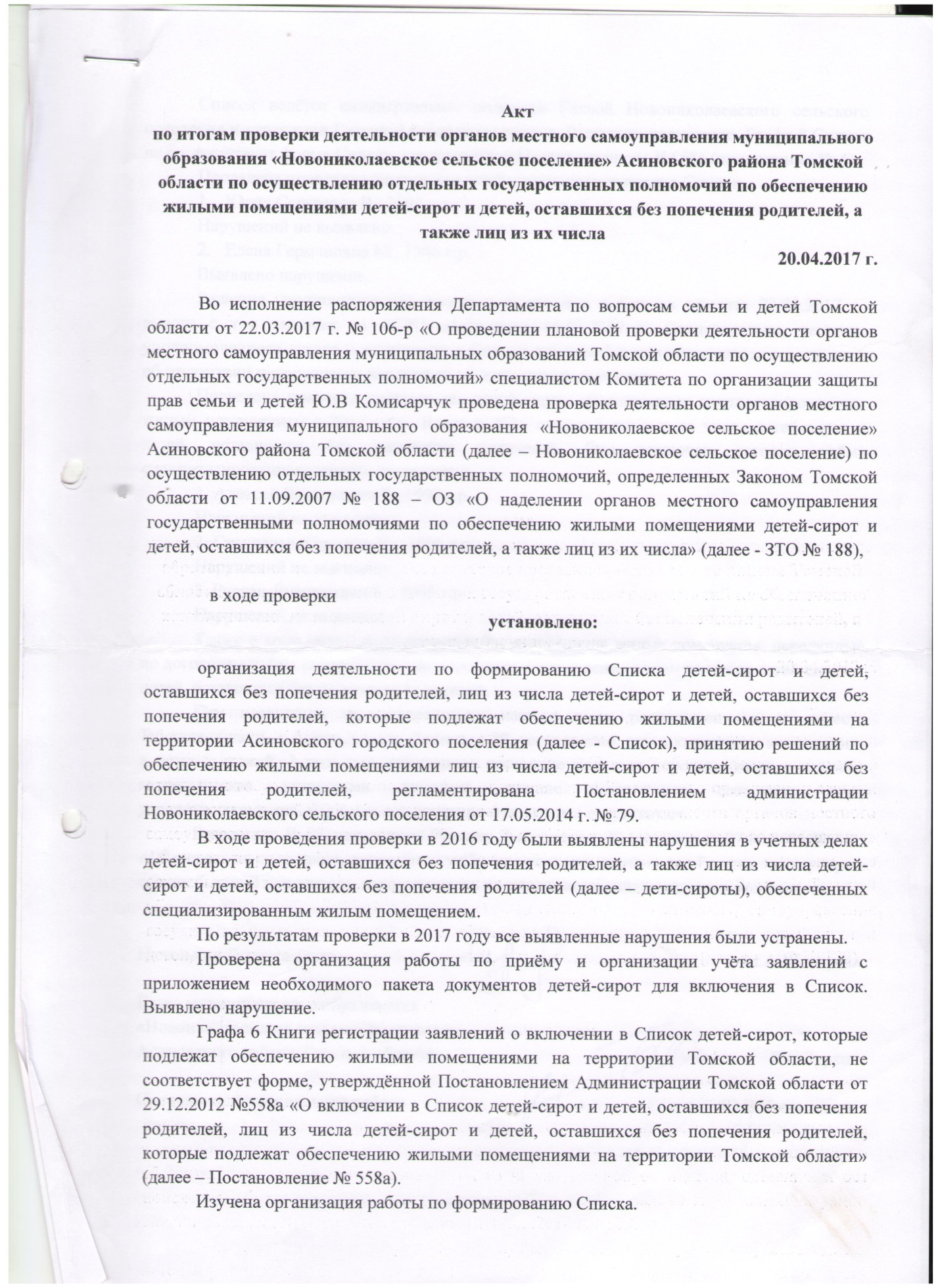 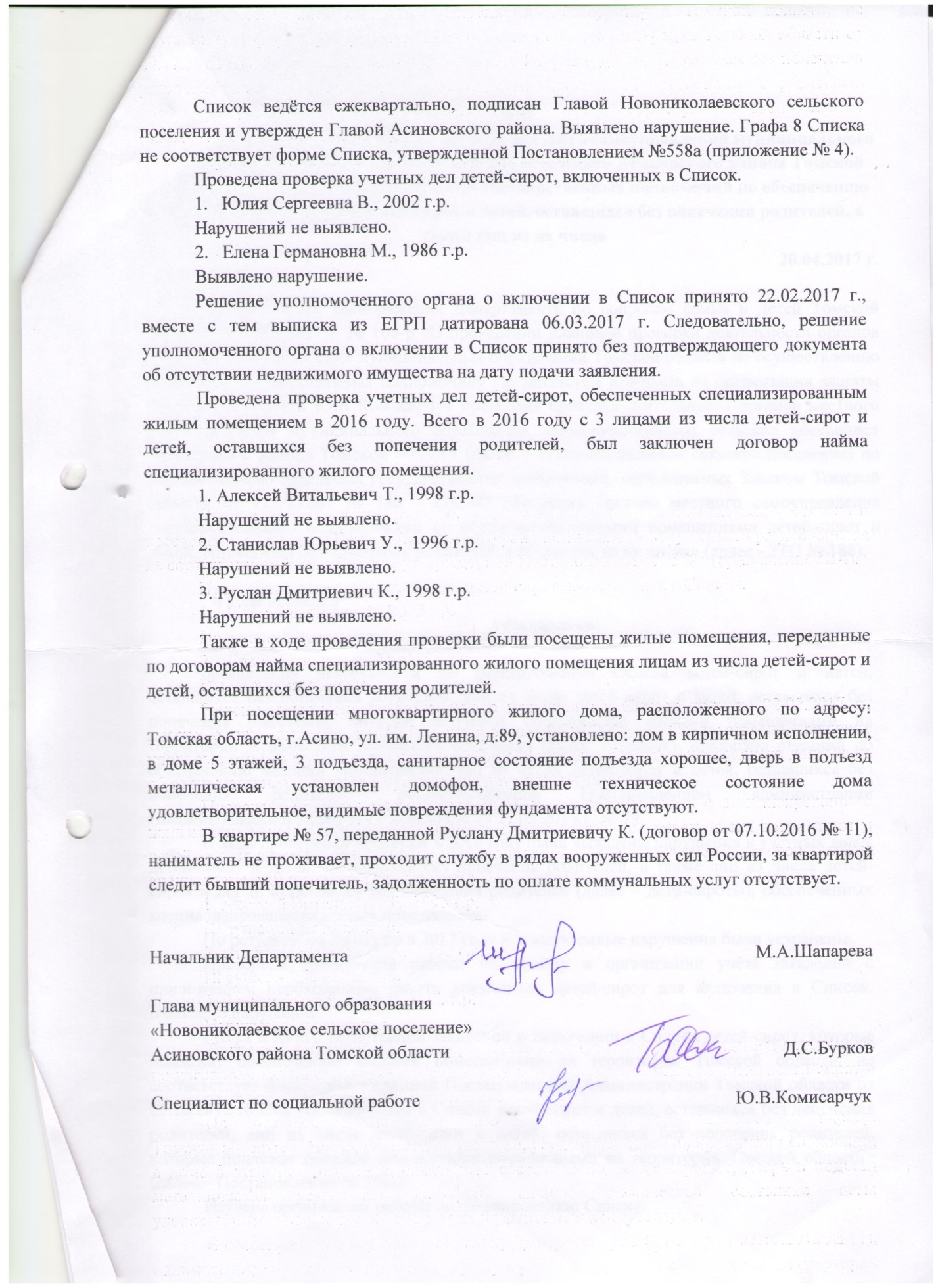 